Publicado en Madrid el 24/03/2017 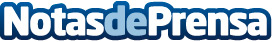 Los profesionales de la falta de tiempoExisten momentos en nuestras vidas que resulta imposible añadir tareas extra a nuestro planning del día a día. Es por ello que han nacido nuevos profesionales que realizan la labor de asistencia en diferentes ámbitos y que agilizan en gran medida ciertos asuntos necesarios.
Datos de contacto:Paula HerreroNota de prensa publicada en: https://www.notasdeprensa.es/los-profesionales-de-la-falta-de-tiempo_1 Categorias: Moda Entretenimiento http://www.notasdeprensa.es